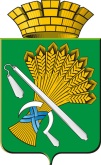 ГЛАВА КАМЫШЛОВСКОГО ГОРОДСКОГО ОКРУГАП О С Т А Н О В Л Е Н И Еот 14.03.2018 года  № 231 г. Камышлов О проведении концертной программына территории Камышловского городского округа 18 марта 2018 года	В целях создания праздничной атмосферы во время проведения выборов Президента Российской Федерации на территории Камышловского городского округа, глава Камышловского городского округа	ПОСТАНОВИЛ:	1. Автономному муниципальному учреждению культуры Камышловского городского округа «Центр культуры и досуга» организовать 18 марта 2018 года на городской площади концертную программу с 14.00 часов до 15.30 часов.2. Муниципальному автономному учреждению дополнительного образования «Дом детского творчества» Камышловского городского округа (Салихова Ю.В.) организовать участие коллективов в концертной программе на городской площади 18 марта 2018 года.	3. Рекомендовать:	3.1. Межмуниципальному отделу Министерства внутренних дел Российской Федерации «Камышловский» (Черевко С.П.) обеспечить охрану общественного порядка с 13.30 часов до 16.00 часов 18 марта 2018 года во время проведения концертной программы на городской площади;	3.2. Камышловскому Району коммунальных электрических сетей открытому акционерному обществу «ОблКоммунЭнерго» (Клементьев А.Ю.) 18 марта 2018 года обеспечить электроснабжение проводимых мероприятий.	4. Муниципальному казенному учреждению «Центр обеспечения деятельности администрации» (Мяготин Э.В.):- обеспечить уборку городской площади и улиц К.Маркса (четная и нечетная стороны) от снега и мусора;-  организовать установку сцены на городской площади до 12.00 часов 18 марта 2018 года и разборку после 16.00 часов.	5. Редакции газеты «Камышловские известия» (Озорнин С.В.) и обществу с ограниченной ответственностью «Камышловское телевидение» (Литвинчук Е.Н.) рекомендовать проинформировать о времени проведения концертной программы 18 марта 2018 года в средствах массовой информации.6. Организационному отделу администрации Камышловского городского округа (Сенцовой Е.В.) разместить настоящее постановление на официальном сайте Камышловского городского округа в информационно-телекоммуникационной сети «Интернет».	7. Контроль за исполнением настоящего постановления возложить на заместителя главы администрации Камышловского городского округа Соболеву А.А.. Глава Камышловского городского округа                                 А.В. Половников